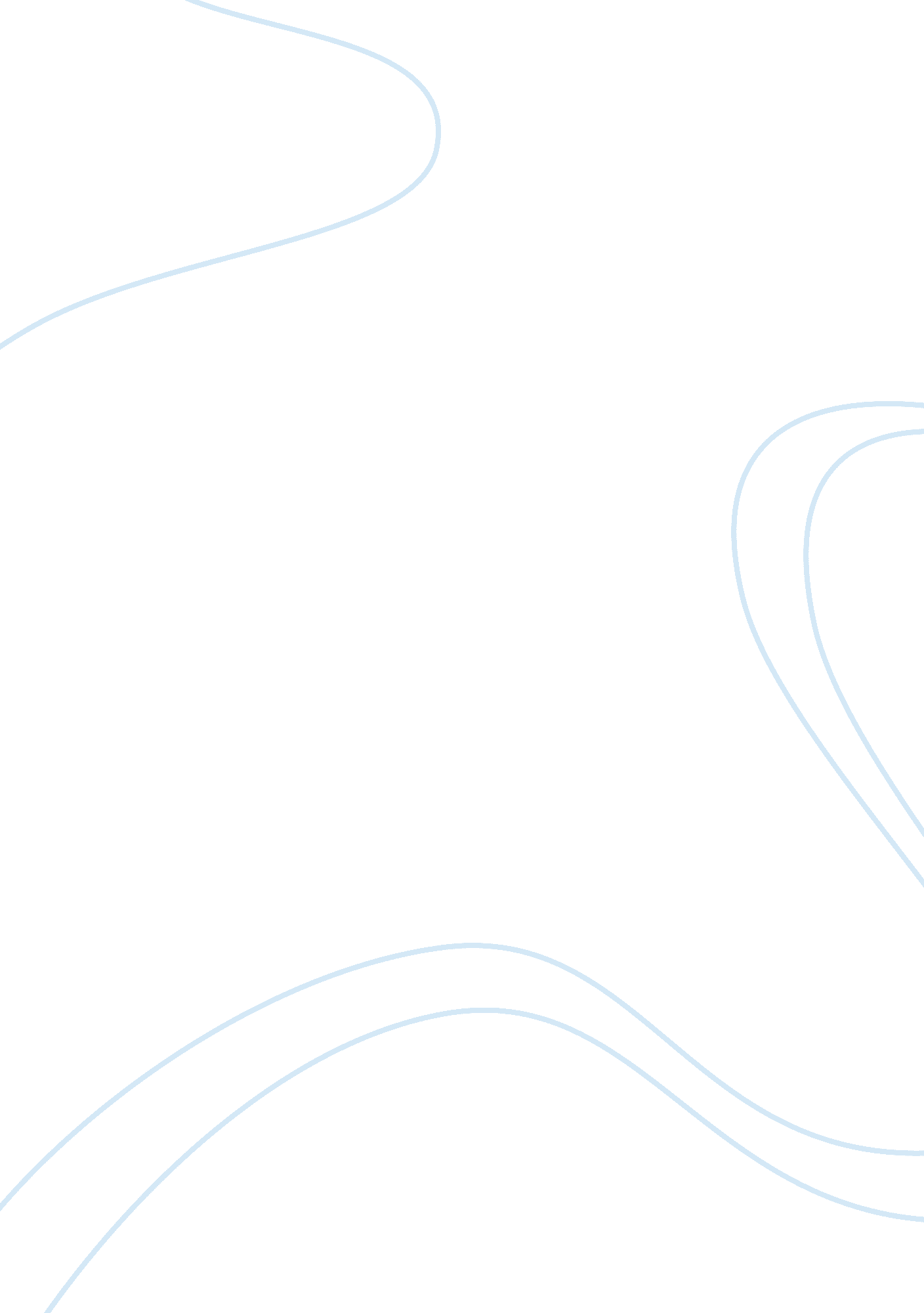 Case study on nonverbal communicationBusiness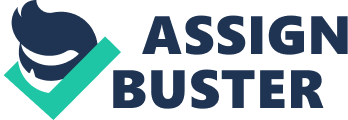 Non-Verbal Communication Case Study: Nonverbal communicationis usually understood as the process of communication through sending and receiving wordless (mostly visual) cues between people. Messages can be communicated through gestures and touch, by body language or posture, by facial expression and eye contact, which are all considered types of nonverbal communication. Speech contains nonverbal elements known as paralanguage, including voice quality, rate, pitch, volume, and speaking style, as well prosodic features such as rhythm, intonation, and stress. Non-verbal communication is very important when one wants to produce positive first impression. When one appears in the new place with a new circle of people, his clothes, posture, expression, gestures, will say much about his character and occupation. Non verbal communication across cultures is very different, so when you travel abroad to a certain exotic country, always remember that your gestures may be treated there in different way. In order not to be understood wrongly one should avoid intensive usage of gestures or read about the traditions and customs, prejudices of the country you are travelling to. Much have be researched and written about nonverbal communication, but still many moments stay undiscovered. Students who study psychology, tourism are sure to prepare case studies on non verbal communication, because they have to be aware of such things, if they want to become professionals in their field. A well-organized case study on non verbal communication should be informative, interesting and contain reliable information on the topic. The case should be researched scrupulously and one should present the peculiarities of the non verbal communication in the case site and analyze the cause and effect of the problem, which occurred after it. Case study writing is a big problem for inexperienced students who are not aware of professional paper writing. in order to complete a good case study and analyze the problem of the case, one should research the site carefully and in detail. It is possible to read various periodicals or encyclopedias dedicated to the topic and collect data from that sources. Moreover, one should read free example case studies on non verbal communication peculiarities in the Internet. One can find a lot of models for writing in the web and improve his knowledge in paper writing. Every free sample case study on non verbal communication in different countries is useful for every student to understand the manner of writing, formatting and composition of the paper. On the other hand one should be careful choosing an example, because some of them are prepared by the poorly-trained amateur writers. It is obvious that help of this kind will only make harm to you. So, select only high-quality samples for help, if you want to complete an original informative case study on your own. 